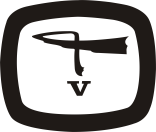 Szczegółowa oferta Teatru Telewizji Poniedziałek, 20 września 2021, godz. 21.00, TVP 1 Nagrodzony na Festiwalu Dwa Teatry Zamość 2021 spektakl TTVoraz skrót Gali Festiwalu. Poniedziałek, 27 września 2021, godz. 21.00 TVP 1  TY MNIE DO PIEŚNI POKORNEJ NIE WOŁAJ (widowisko muzyczne) Cyprian Kamil Norwid, Włodek Pawlik Scenariusz: Włodek Pawlik, Konrad Smuga Reżyseria: Konrad Smuga Muzyka: Włodek Pawlik Wykonanie: Włodek Pawlik TrioWokaliści: Natalia Wilk, Marek BałataRecytacje: Martyna Byczkowska, Maciej MusiałDwieście lat temu urodził się Cyprian Kamil Norwid uznawany za ostatniego z czterech polskich poetów romantycznych. Czasy były wtedy spokojniejsze, zadumie nad otaczającym światem. Poezja była wówczas jednym z największych bodźców do działania, była krzykiem, buntem, prośbą i wyznaniem. Wszystkim tym, co dają nam w dzisiejszych czasach nowoczesne środki przekazu. Poezja C.K. Norwida zostanie oprawiona piękną muzyką Włodka Pawlika, przekazana poprzez wspaniałe głosy i dobrą interpretację. Poniedziałek, 4 października 2021, godz. 21.00, TVP 1 STARA KOBIETA WYSIADUJE (PREMIERA)Tadeusz Różewicz Reżyseria: Andrzej Barański Zdjęcia: Grzegorz Kędzierski Scenografia: Andrzej Haliński Kostiumy: Katarzyna Morawska Muzyka: Henryk Kuźniak Montaż: Milenia Fiedler Obsada: Ewa Dałkowska (Stara kobieta), Jan Frycz (Pan), Vova Makovskyi (Kelner młody), Grzegorz Mielczarek (Kelner stary, Cyryl), Jarosław Gajewski (Ślepiec), Szymon Michlewicz (Młodzieniec), Hubert Zduniak (Stróż porządku), Małgorzata Mikołajczak (Dziewczyna) oraz inne osoby (statyści).Rok 2021 został ogłoszony Rokiem Tadeusza Różewicza z okazji jego setnych urodzin. Reżyser Andrzej Barański jako jedyny dostał zgodę spadkobierców praw autora na realizację telewizyjną tego dramatu. Utwór Różewicza „Stara kobieta wysiaduje” ukazuje cywilizację zagrożoną zagładą, zdominowaną przez ideały konsumpcyjne, pustkę mentalną, zanik autorytetów oraz rozkład moralny. Tytułowa bohaterka symbolizuje życiową energię i niezmienność podstawowych praw natury. Sztuka składa się z dwóch części. Pierwsza z nich rozgrywa się w ogrodzie botanicznym. W rajską scenerię wkracza na zasadzie dysonansu inny„element”, stopniowo w coraz większych ilościach pojawiają się śmieci. Druga odsłona rozgrywa się natomiast w scenerii olbrzymiego złomowiska. Symboliczna jest scena finałowa, w której z „góry śmieci” wyłaniają się ludzie.Poniedziałek, 11 października 2021, godz. 21.00, TVP 1WALIZKA (spektakl TEATROTEKI) Małgorzata Sikorska- Miszczuk Reżyseria: Wawrzyniec Kostrzewski Zdjęcia: Witold Płóciennik Scenografia: Ewa Gdowiok Kostiumy: Elżbieta Radke Muzyka: Piotr Łabonarski Montaż: Jakub Motylewski Obsada: Adam Ferency (Fransua Żako/Pantofelnik), Krzysztof Globisz (Narrator), Halina Łabonarska (Przewodniczka), Marta Król (Automatyczna sekretarka/ Żaklin), Łukasz Lewandowski (Poeta) Spektakl otrzymał Grand Prix  na Festiwalu Teatru Polskiego Radia i Teatru Telewizji Polskiej „Dwa Teatry” w 2015 roku. W 2016 roku reżyser Wawrzyniec Kostrzewski został wyróżniony nagrodą im. Stanisława Traugutta, ustanowioną przez Polską Sekcję AICT (Międzynarodowego Stowarzyszenia Krytyków Teatralnych). „Walizka” otwiera w Telewizji Polskiej prezentację spektakli w ramach projektu Wytwórni Filmów Dokumentalnych i Fabularnych –„Teatroteka”. Fransua Żako poszukuje prawdy. Prowadzony przez Narratora i Automatyczną Sekretarkę, pokonuje drogę z domu do Muzeum Zagłady, aby tam, na jednej z walizek z Auschwitz, rozpoznać nazwisko swojego ojca. Nie jest to jednak zwykły spacer, ale droga ku odzyskaniu pamięci i tożsamości. Spacer do Muzeum staje się podróżą przez pamięć, a miejsca, w których zatrzyma się Fransua stworzą mapę wątpliwości, obaw i nadziei związanych z otwarciem walizki ojca, jedynej po nim pamiątki.Poniedziałek, 18 października 2021, godz. 21.00, TVP 1KONCERT CHOPINOWSKI w ramach XVIII Międzynarodowego Konkursu Pianistycznego im. Fryderyka Chopina.Poniedziałek, 25 października 2021, godz. 21.00, TVP 1 LATO W NOHANT (PREMIERA)Jarosław Iwaszkiewicz Reżyseria: Kinga Dębska Zdjęcia: Andrzej Wojciechowski Scenografia: Katarzyna Filimoniuk Kostiumy: Dorota Roqueplo Muzyka: Fryderyk Chopin  Obsada: Marek Kossakowski (Fryderyk Chopin), Katarzyna Herman (George Sand), Agata Turkot (Solange), Bartłomiej Kotschedoff (Maurycy) Dramat w trzech aktach, autorstwa Jarosława Iwaszkiewicza, który miał swoją premierę 4 grudnia 1936 roku w Teatrze Małym w Warszawie. To opowieść o pobycie Fryderyka Chopina w posiadłości pisarki George Sandt w Nohant-Vic we Francji w latach 40. XIX w. W gorące lato jej dworek jest pełen gości. Na letnisku przebywają jej dzieci, przyjaciele i Fryderyk Chopin. Stosunki między nimi są zagmatwane, pełne od dawna skrywanych pretensji, ale też głęboko skrywanych namiętności. Główną postacią w całej historii jest George Sand. W jej cieniu, pod opiekuńczym nadzorem i czujnym, troskliwym okiem rozkwita talent Chopina. Spektakl to niezwykle wnikliwe i interesujące studium miłości. Poniedziałek, 1 listopada 2021, godz. 21.00, TVP 1 DZIADY (rekonstrukcja cyfrowa) Adam Mickiewicz Reżyseria: Adam Hanuszkiewicz (1959 r.) Sceny dramatyczne z „Dziadów"” w reżyserii Adama Hanuszkiewicza to  perełka wynaleziona w archiwach Teatru Telewizji. Spektakl powstał w 1959 roku i zachował nadzwyczajną świeżość i wyrazistość formy, przy jednoczesnej szlachetności wyrazu. W spektaklu grają legendy polskiego teatru: Jan Świderski, Tadeusz Łomnicki, czy Adam Hanuszkiewicz. Wielki atut tego przedstawienia to świadome, skupione aktorstwo, oszczędna ekspresja, wysmakowane czarno-białe kadry i pomysłowe efekty specjalne. Echa walki narodowowyzwoleńczej zawarte w utworze Mickiewicza brzmią w tej realizacji, stworzonej piętnaście lat po upadku Powstania Warszawskiego, mocnym, rozwibrowanym głosem. Poniedziałek, 8 listopada 2021, godz. 21.00, TVP 1 NASTĘPNA STACJA MAREK NOWAKOWSKI (widowisko muzyczne) Tomasz Motyl Reżyseria i realizacja telewizyjna: Tomasz Motyl Wykonawcy muzyki: Katarzyna Sochacka z zespołem, Eldo z zespołem Obsada: Andrzej Mastalerz, Krzysztof Szczepaniak Widowisko słowno-muzyczne, przybliżające widzom postać pisarza Marka Nowakowskiego. 
Miejscem akcji jest opuszczona stacja kolejowa. Jej charakter odzwierciedla surowa scenografia, której centralnym punktem jest bufet. Spotyka się w nim dwóch bohaterów widowiska: Podróżny i Bufetowy. Krótkie interakcje pomiędzy bohaterami stają się punktem wyjścia do zbudowania opowieści o życiu i twórczości Marka Nowakowskiego. Widowisko zawiera fragmenty filmów dokumentalnych oraz materiały archiwalne ilustrujące epokę, w której tworzył, a także wypowiedzi i fragmenty prozy pisarza. Poniedziałek, 15 listopada 2021, godz. 21.00, TVP 1 INSPEKCJA Grzegorz Królikiewicz, Jacek Raginis-Królikiewicz Reżyseria: Jacek Raginis-Królikiewicz Zdjęcia: Adam Bajerski Scenografia: Marian Zawaliński Kostiumy: Izabela Stronias Muzyka: Michał Lorenc Montaż: Sławomir Filip 
Obsada: Mariusz Ostrowski (Zarubin), Piotr Głowacki (Stalin), Zygmunt Malanowicz (Generał Minkiewicz), Sławomir Sulej (Beria), Przemysław Bluszcz (Jeżow), Marcin Kwaśny (Swianiewicz), Radosław Pazura (Komarnicki), Piotr Seweryński (Pułkownik T.), Michał Staszczak (Ryszard), Zbigniew Moskal (ks. Ziółkowski), Michał Barczak (Pietrow), Dariusz Biskupski (Iwanow), Ireneusz Kozioł (Pułkownik NKWD), Michał Szewczyk (Stary Lejtnant), Bogusław Suszka (Supronienko), Artur Krajewski (Więzień), Marcin Włodarski (Zajcew). „Inspekcja” to wstrząsający obraz patriotycznej postawy polskich oficerów więzionych w sowieckim obozie jenieckim i zapis wstrząsających wydarzeń przed dokonaniem zbrodni katyńskiej. Spektakl oparty jest o rzetelną dokumentację i fakty. Wasilij Zarubin, skazany na śmierć po nieudanej misji na terenie nazistowskich Niemiec, ledwo uchodzi z życiem. Kiedy nagle wybucha wojna, Stalin postanawia zlecić mu nowe zadanie – werbunek polskich oficerów w obozach w Kozielsku, Starobielsku i Ostaszkowie. Metoda Zarubina to perfidna gra pozorów. Wykorzystując niepewność polskich oficerów, ich strach i dramatyczną potrzebę otrzymania wszelkich dających nadzieję informacji, próbuje przekonać ich do nawiązania współpracy z komunistyczną władzą. Powodzenie jego misji zależy wyłącznie od podatności i niezłomności więzionych wojskowych. Czy dadzą się przekonać manipulacjom stalinowskiego oprawcy?   Poniedziałek, 22 listopada 2021, godz. 21.00, TVP 1 BALLADYNA (PREMIERA)  Juliusz Słowacki Reżyseria: Wojciech Adamczyk Zdjęcia: Łukasz Łasica Scenografia: Marek Chowaniec Kostiumy: Katarzyna Adamczyk  Obsada: Katarzyna Ucherska (Balladyna), Paulina Szostak (Alina), Dorota Chotecka (Wdowa), Lidia Sadowa (Goplana), Sławomir Grzymkowski (Skierka), Wojciech Brzezinski (Chochlik), Grzegorz Daukszewicz (Grabiec), Kacper Matula (Filon), Stanisław Brejdygant (Pustelnik), Adrian Zaremba (Kirkor), Mateusz Weber (Rycerz I), Adam Biedrzycki (Gralon), Sławomir Głazek (Rycerz III), Modest Ruciński (Kostryn), Krzysztof Gosztyła (Kanclerz), Sławomir Holland (Sługa I), Tomasz Zaród (Pierwszy ze szlachty), Witold Wieliński (Drugi ze szlachty), Dominik Bąk (Poseł miejski), Sebastian Świerszcz (Drugi z posłów), Przemysław Glaiński (Lekarz), Dariusz Dobkowski (Żołnierz II), Bartłomiej Krat (Żołnierz III), Iwona Rulewicz (Stara kobieta)Dramat Juliusza Słowackiego „Balladyna” jest jednym z najbardziej rozpoznawalnych dzieł autora. Sztuka, napisana w 1834 roku, powstała z fascynacji słowiańszczyzną, a jej fabuła zainspirowana została „Snem nocy letniej” i „Makbetem” William Shakespeare’a. Wojciech Adamczyk w swojej interpretacji rezygnuje z elementów ludyczności, nadając opowieści mroczny charakter. Bohaterkami dramatu o żądzy, zbrodni i namiętności są dwie piękne i silne kobiety: Balladyna i Goplana. Krajobraz europejskich, pogańskich mitologii połączony został z estetyką wczesnochrześcijańską. Dla widza przyzwyczajonego do „szkolnej interpretacji” dramatu nowością będzie współczesna wizja ludzkich losów.  Poniedziałek, 29 listopada 2021, godz. 21.00, TVP 1 PARADISO Andrzej Strzelecki Reżyseria:  Andrzej Strzelecki Zdjęcia: Piotr Bernat Scenografia: Marek Chowaniec Kostiumy: Tatiana Kwiatkowska Muzyka: Marek Stefankiewicz Montaż: Beata Barciś Obsada: Piotr Fronczewski  (Witold Banicki), Witold Dębicki (Felicjan Drawicz), Piotr Machalica (Władysław Wierzejski), Jan Englert (Kazimierz Orsza),  Wojciech Pszoniak (Maurycy Grunberg), Katarzyna Dąbrowska (Solistka „Paradiso”), Ewa Wiśniewska (Nelly Sarzyńska),  Marcin Januszkiewicz (Artur Rahn), Sławomir Orzechowski (Konstanty Barwiński), Dominika Kluźniak (Maria Barwińska), Tomasz Sapryk (Stefan Kossowski), Joanna Pałucka (Zofia Kossowska), Krzysztof Tyniec (Adam Maślakiewicz), Oskar Hamerski (Tadeusz Guniarek), Milena Olchowska (Adela Strońska), Lidia Pronobis (Melania Gryzik), Hubert Paszkiewicz (Kelner), Andrzej Strzelecki (Notariusz), Bartosz Mikulak (Reporter), Ewelina Bator (Strzygocka), Aleksandar Milicevic (Strzygocki), Wiktoria Wolańska (Kwiaciarka), Błażej Stencel (Policjant), Joanna Halinowska, Ada Dec, Julia Biesiada (Goście „Paradiso”)  i inni. „Paradiso” to barwna podróż  muzyczna do lat trzydziestych przedwojennej Polski. Stołeczna elita gości w lokalu kawiarniano-dancingowym wzorowanym na słynnej warszawskiej Adrii, a nad aurą beztroskiej rozrywki unosi się przeczucie katastrofy, ku której zmierza radykalizujący się świat.  W  tytułowym „Paradiso” pojawiają się literaci, przemysłowcy, ziemiaństwo, politycy, urzędnicy, aktorzy, a wśród nich przyjaciel właściciela - Felicjana Drawicza, wypuszczony właśnie z Berezy Kartuskiej Władysław Wierzejski. Wierzejski podpisał dokument lojalności, aby wyjść na wolność i zemścić się na wiceministrze spraw wewnętrznych Konstantym Barwińskim, sprawcy wysłania go do obozu. Równolegle do wątku kryminalnego prowadzone są wątki obyczajowe, oddające ducha czasów. Pozwalają one poznać skomplikowaną siatkę powiązań biznesowych, politycznych oraz uczuciowych pojawiających się w lokalu gości.  Poniedziałek, 6 grudnia 2021, godz. 21.00, TVP 1 POLOWANIE NA KARALUCHY (PREMIERA) Janusz Głowacki Scenariusz TVP:  Michał Szcześniak, Robert Urbański Reżyseria: Michał Szcześniak Zdjęcia: Paweł Dyllus  Scenografia: Wojciech Żogała Obsada: Wiktoria Gorodeckaja (Ona), Piotr Troja (On), Sebastian Stankiewicz (Windykator Czesio), Piotr Głowacki (Pan Thomson) i inni.„Polowanie na karaluchy” to dzieło Janusza Głowackiego, które przyniosło mu sławę w kraju i na świecie. Michał Szcześniak wraz z Robertem Urbańskim, zachowując wierność wobec oryginału, przenieśli fabułę dramatu z początku lat 90. w czasy współczesne. Jana i Annę do wyjazdu z kraju zmusiła trudna sytuacja ekonomiczna. Zaciągnięte kredyty, życie ponad stan i przekonanie o stale dobrej passie sprawiły, że obiecująca aktorka i uznany w kraju pisarz, w poszukiwaniu źródeł utrzymania trafili do Nowego Jorku.  Wiara w „amerykański sen” okazała się dla nich pułapką, źródłem frustracji, lęków i bezsenności. Jan i Anna stali się zakładnikami kłamliwie i szeroko rozpowszechnianych informacji o rzekomym sukcesie za oceanem. W rzeczywistości mężczyzna cierpi na zanik mocy twórczych, a kobieta z powodu akcentu nie może liczyć na karierę aktorki. W dodatku w bezsenne noce odwiedzają ich widma z przeszłości, a jedyne towarzystwo stanowią wszechobecne w całym domu karaluchy.  Poniedziałek, 13 grudnia 2021, godz. 21.00, TVP1 ZAKŁAD DOŚWIADCZALNY SOLIDARNOŚĆ (TEATROTEKA) Szymon Bogacz Autor tekstu: Szymon BogaczReżyseria: Adam SajnukProducent: Włodzimierz NiderhausZdjęcia: Yann-Baptiste SewerynMuzyka: Michał Lamża Scenorgrafia i kostiumy: Katarzyna Adamczyk Obsada: Edyta Olszówka, Joanna Olszewska, Grzegorz Małecki, Sławomira Łozińska, Tadeusz Chudecki, Agnieszka Przepiórska, Jerzy Łapiński, Jerzy Połoński, Cezary Studniak, Dorota Pomykała, Małgorzata Rożniatowska, Piotr Ligienza, Władysław Kowalski, Bartłomiej Topa, Elżbieta Romanowska, Katarzyna Kwiatkowska, Tomasz Drabek,  Hanna Wojak, Martyna Trawczyńska, Stanisław Brudny, Tomasz Nosiński, Wojciech Brzeziński, Anna Seniuk, Andrzej Makowiecki, Bartosz Adamczyk, Rafał Rutkowski, Ewa Worytkiewicz, Mateusz Banasiuk, Sonia Bohosiewicz, Agnieszka Bogdan, Marzena Trybała, Anna Smołowik, Bartosz Opania, Stanisław Banasiuk, Aleksandra Justa, Jakub Wons i Monika Mariotti.Sztuka Szymona Bogacza to opowieść bez zakłamywania i lukrowania historii. Momentami zaskakująca opowieść o największym ruchu społecznym w Polsce końca dwudziestego wieku.  Dzieje „Solidarności”, od strajków sierpniowych, przez stan wojenny i wizytę papieską, widz poznaje poprzez losy Grażyny, młodej dziewczyny, która po skończeniu studiów i wakacjach nad morzem w 1980 roku, podejmuje pracę w jednym z dolnośląskich zakładów. Tam zapisuje się do nowopowstałego związku. Poniedziałek, 20 grudnia 2021, godz. 21.00, TVP 1 ICH CZWORO Gabriela Zapolska Scenariusz TV i reżyseria: Marcin Wrona Zdjęcia: Marcin Koszałka Scenografia: Anna Wunderlich, Agata Przybył Kostiumy: Aleksandra Staszko Montaż: Beata Barciś Obsada: Małgorzata Kożuchowska (Żona), Artur Żmijewski (Mąż), Maja Ostaszewska (Wdowa), Agata Buzek (Panna Mania), Mariusz Ostrowski (Fedycki), Aniela Łoniewska (Liluś). „Ich czworo" to jedna z najbardziej znanych komedii Gabrieli Zapolskiej, napisana w 1907 roku. Przedstawia historię trójkąta małżeńskiego. Spektakl w reżyserii Marcina Wrony na nowo odsłania ponadczasowy tematu zdrady i skłania odbiorcę do głębokiej refleksji. Reżyser położył nacisk na uniwersalny wymiar ludzkich charakterów. Dzięki temu spektakl wpisuje się w dzisiejszą rzeczywistość, stanowiąc kontekst do dyskusji na temat kondycji współczesnej rodziny. Akcja rozgrywa się podczas Świąt Bożego Narodzenia i Nowego Roku, w czasie przeznaczonym na pielęgnację więzi rodzinnych, które u Zapolskiej właśnie wtedy zostają poddane ciężkiej próbie. W bardzo przejmującym zakończeniu reżyser pokazuje widzom obraz destrukcji całego świata - dosłownie i w przenośni, podczas gdy  w tle wybuchają noworoczne fajerwerki...  Spektakl jest ostatnim dziełem Marcina Wrony, który zmarł 19 września 2015 roku, nie doczekawszy finału prac postprodukcyjnych. Przedstawienie otrzymało Grand Prix na XVI Festiwalu Teatru Polskiego Radia i Teatru Telewizji Polskiej Sopot 2016. Poniedziałek, 27 grudnia 2021, godz. 21.00, TVP 1 (PREMIERA) Janusz Stokłosa, Janusz Józefowicz METRO Musical Janusza Stokłosy i Janusza Józefowicza, wystawiony 30 stycznia 1991 roku jako przedsięwzięcie prywatne na scenie Teatru Dramatycznego w Warszawie. Opowiada historię grupy młodych aktorów-amatorów, którzy odrzuceni przez reżysera prowadzącego casting do profesjonalnego musicalu, pod wodzą zbuntowanego, niezależnego artysty, rozpoczynają występy na położonej nieopodal teatru stacji metra.  Mecenasem Teatru Telewizji jest Polskie Górnictwo Naftowe i Gazownictwo (PGNiG)            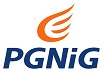 